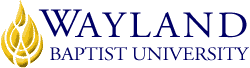 WAYLAND BAPTIST UNIVERSITYSCHOOL OF BEHAVIORAL & SOCIAL SCIENCESVirtual CampusUniversity Mission StatementWayland Baptist University exists to educate students in an academically challenging, learning-focused and distinctively Christian environment for professional success and service to God and humankind.SOCC 3318 VC02 – Ethics for Behavioral and Social SciencesTermSpring 2020InstructorDavid McClungContact InformationOffice phone: (806) 241-9598WBU Email: david.mcclung@wayland.wbu.eduOffice Hours, Building, and Location Virtual campus; Please contact the professor via phone or email. The instructor of this course is available to meet with students on an as needed basis and in alignment with student availability. To arrange an appointment, please contact the professor by phone at (806) 241-9598 or email at david.mcclung@wayland.wbu.edu.Course Meeting Time and LocationStudents will complete work asynchronously using Blackboard.Catalog DescriptionA study of the various codes of ethics for the helping professions and law enforcement.PrerequisiteThere is no prerequisite for this course. Required Textbook and Resource Material Author(s): Gerald Corey, Marianne Schneider Corey, & Cindy Corey  (2018) Issues & Ethics in the Helping Professions 10th EditionPublisher: Brooks Cole (January 1, 2018)ISBN-10: 9781337406291ISBN-13: 978-1337406291Edition / Copyright: 10th - Current Edition
Book Type: HardcoverOptional MaterialsAuthor(s): Ralph Dolgoff, Donna Harrington, & Frank Lowenberg (2011) Ethical Decisions in Social Work Practice Publisher: Cengage Learning (February 25, 2011)ISBN-10: 0840034105ISBN-13: 978-0840034106Edition / Copyright: 9th Edition
American Psychological Association. Publication Manual of the American Psychological Association.  6th ed. Washington, DC: American Psychological Association, 2009.Course Outcomes and CompetenciesUpon completion of this course, each student will be able to:Define ethics.Distinguish personal from professional ethicsDescribe the ethical obligations within various behavioral and social science professions.Identify similarities and differences within various code of ethics across behavioral and social science professions.Identify and describe major sociological perspectivesDemonstrate the ability to apply multiple professional code of ethics to case studies and to resolve ethical dilemmas Attendance RequirementsAs stated in the Wayland Catalog, students enrolled at one of the University’s external campuses should make every effort to attend all class meetings. All absences must be explained to the instructor, who will then determine whether the omitted work may be made up. When a student reaches that number of absences considered by the instructor to be excessive, the instructor will so advise the student and file an unsatisfactory progress report with the campus executive director. Any student who misses 25 percent or more of the regularly scheduled class meetings may receive a grade of F in the course. Statement on Plagiarism and Academic DishonestyWayland Baptist University observes a zero tolerance policy regarding academic dishonesty. Per university policy as described in the academic catalog, all cases of academic dishonesty will be reported and second offenses will result in suspension from the university.Disability Statement:In compliance with the Americans with Disabilities Act of 1990 (ADA), it is the policy of Wayland Baptist University that no otherwise qualified person with a disability be excluded from participation in, be denied the benefits of, or be subject to discrimination under any educational program or activity in the university. The Coordinator of Counseling Services serves as the coordinator of students with a disability and should be contacted concerning accommodation requests at (806) 291-3765. Documentation of a disability must accompany any request for accommodations.Course Requirements and Grading CriteriaDiscussion Board (20%)The discussion board serves to promote shared learning through dialogue with one another. While your responses should cite the text and provide evidence that you have read the assigned material, responses are also expected to “go beyond the text” by actively analyzing, critiquing, and applying the readings. Discussion posts should be at least a few paragraphs in length. Full credit will not be given for discussion posts that only summarize the material. In addition to posting a response to the weekly discussion post, you should also provide responses at least two other students. Responses to your peers should go beyond simply stating whether you agree or disagree with their post. During the two weeks that you are assigned to lead discussion, your discussion board grade will be based on your responses to your classmates. Discussion posts and responses should be made by Saturday at 11:59 p.m. CST, unless you are leading the discussion for the week.Leading Discussions (10%) There will be two times during the semester that you are asked to lead discussion on the assigned readings. Weeks will be assigned during the first week of the course. During these two weeks, you are expected to provide an in-depth summary of the reading (including citations and reference to specific concepts), a few paragraphs of personal reflection, and at least three questions that you would like to discuss. You are expected to bring in at least two additional sources that are relevant to the topics you have been assigned, such as YouTube videos, podcasts, and/or peer-reviewed articles. These assignments may vary in length but are generally estimated to be at least one single-spaced page. During these two weeks, your initial post must be made by Tuesday at 12 p.m. CST to ensure that other students have adequate time to interact with your post. Please note that late assignments will not be accepted. Quizzes (25%) Throughout the semester, there will be five quizzes to assess your understanding of the material. Questions may be multiple choice, sequential, fill in the blank, short answer. Per the course schedule below, quizzes may cover material from multiple weeks of material, including weeks that use material other than the textbook. Each quiz is due by Saturday at 11:59 p.m. CST. You will be allowed to use the textbook and reading materials during weekly quizzes but are expected to cite your sources for any essay questions.Case Studies (30%)  One of the core learning outcomes for this course is demonstrate the ability to apply the code of ethics to case studies and to resolve ethical dilemmas. There will be three times during the semester that you will be a provided a case study and asked to write a 3-5 page response using the steps for ethical decision making (Corey, A., Corey, M.S., & Corey, C., 2018, p. 20-23) as a guide for structure and content of the assignment. You are also expect to apply at least 3 of code of the code ethics (Corey, A., et al., 2018, p. 33-34), paying particular attention to note the similarities and differences in what kind of response might be appropriate for an ethical response across different behavioral and social science professions. You are strongly encouraged to change which code of ethics you are using for each submission. Your paper should follow guidelines set forth in the 6th Edition of the APA Manual referenced in optional materials. These guidelines may also be found on Purdue’s Online Writing Lab. I recognize that you may not have written a paper in this style before. If you have any questions, please do not hesitate to contact me in advance. To promote mastery learning, I am also willing to review and provide feedback for papers that are submitted to me two weeks before the assigned due date. You will receive these papers with at least one week to make the suggested edits and revisions. Case studies are due by Saturday at 11:59 p.m. CST.Final Exam (15%)A final exam will test your understanding of material covered throughout the duration of the course. Questions may be multiple choice, sequential, fill in the blank, short answer, or essay. You will be allowed to use the textbook but are expected to cite your sources for any essay questions. The final must be turned in by Saturday, at 11:59 p.m. CST. University Grading ScaleA = 90-100, B = 80-89, C = 70-79, D = 60-69, F= below 60, W = Withdrawal, WP = withdrew passing, WF = withdrew failing, I = incomplete. An incomplete may be given within the last two weeks of a long term or within the last two days of a microterm to a student who is passing, but has not completed a term paper, examination, or other required work for reasons beyond the student’s control. A grade of “incomplete” is changed if the work required is completed prior to the last day of the next long (10 to 15 weeks) term, unless the instructor designates an earlier date for completion.  If the work is not completed by the appropriate date, the I is converted to an F.Student Grade AppealsStudents shall have protection through orderly procedures against prejudices or capricious academic evaluation. A student who believes that he or she has not been held to realistic academic standards, just evaluation procedures, or appropriate grading, may appeal the final grade given in the course by using the student grade appeal process described in the Academic Catalog. Appeals may not be made for advanced placement examinations or course bypass examinations. Appeals limited to the final course grade, which may be upheld, raised, or lowered at any stage of the appeal process. Any recommendation to lower a course grade must be submitted through the Vice President of Academic Affairs to the Faculty Assembly Grade Appeals Committee for review and approval. The Faculty Assembly Grade Appeals Committee may instruct that the course grade be upheld, raised, or lowered to a more proper evaluation. Grading PolicyThe instructor reserves the right to deduct points or choose not to receive work that is turned in after the assigned due date. Assignments may be also subject to point reductions for each day that the assignment is late. Exceptions may be granted under special circumstance, when discussed with the professor before the due date.Student Grade Appeals Students shall have protection through orderly procedures against prejudices or capricious academic evaluation. A student who believes that he or she has not been held to realistic academic standards, just evaluation procedures, or appropriate grading, may appeal the final grade given in the course by using the student grade appeal process described in the Academic Catalog. Appeals  may  not  be  made  for  advanced  placement  examinations  or  course bypass examinations. Appeals are limited to the final course grade, which may be upheld, raised, or lowered at any stage of the appeal process. Any recommendation to lower a course grade must be submitted through the Vice President of Academic Affairs/Faculty Assembly Grade Appeals Committee for review and approval. The Faculty Assembly Grade Appeals Committee may instruct that the course grade be upheld, raised, or lowered to a more proper evaluation.Tentative ScheduleDateTopics/AssignmentsWeek 1February 24-29Topics: Introduction to Professional Ethics, The Counselor as a Person and as a ProfessionalReading Assignment: Chapters 1 and 2Introduction Post Discussion Board Post Week 2March 2-7Topic: Values and the Helping ProfessionReading Assignment: Chapter 3 and Supplemental ReadingDiscussion Board Post Quiz #1 Due on Introduction to Professional Ethics, The Counselor as a Person and as a  Professional, and Value and the Helping ProfessionMarch 16-20Spring Break! Week 3March 23-28Topic: Multicultural Perspectives and Diversity IssuesReading Assignment: Chapter 4 and Supplemental ReadingDiscussion Board PostQuiz #2 on Multicultural Perspectives and Diversity IssuesWeek 4March 30 – April 4Topic: Client Rights and Counselor ResponsibilitiesReading Assignment: Chapters 5 and Supplemental Reading Discussion Board Post Case Study #1Week 5April 6-11Topic: Confidentiality: Ethical and Legal IssuesReading Assignment Chapter 6 and Supplemental Readings: Discussion Board Post Case Study #2Quiz #3 on Client Rights and Counselor Responsibilities and Confidentiality: Ethical and Legal IssuesWeek 6April 13-18Topic: Managing Boundaries and Multiple RelationshipsReading Assignment: Chapter 7 and Supplemental ReadingsDiscussion Board PostCase Study #3Week 7April 20-25Topic: Issues in Theory and PracticeReading Assignment: Chapter 10Discussion Board Quiz #4 on Managing Boundaries and Multiple RelationshipsWeek 8April 27 – May 2Topic: Community and Social Justice PerspectivesReading Assignment: Chapter 13 and Supplemental ReadingsDiscussion Board PostWeek 9May 4-9Topic: Research EthicsReading Assignment: Supplemental ReadingsDiscussion Board PostQuiz #5 on Research Ethics Week 10October 28 -November 1Topic: Ethical Use of TechnologyReading Assignment: Supplemental ReadingsDiscussion Board PostFinal Exam Due